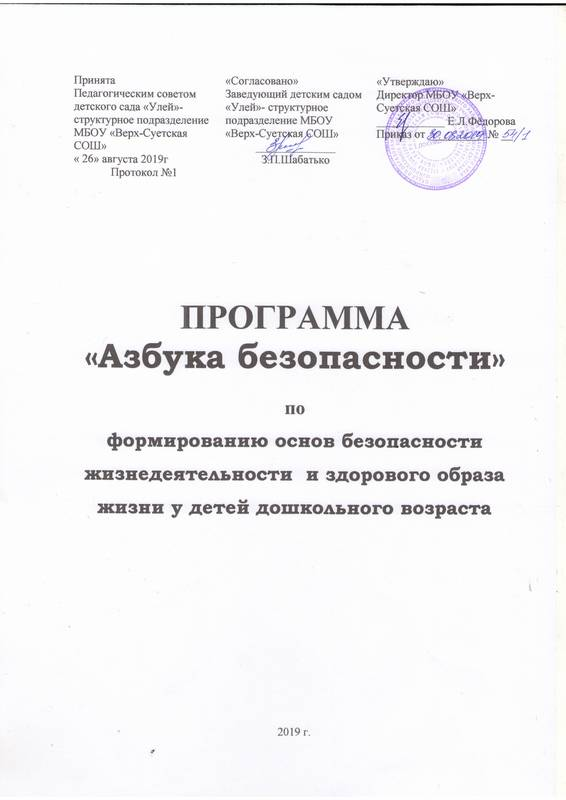 Оглавление 1.Целевой раздел…………………………………………………………………31.1.Пояснительная записка…………………………………………………...…31.2.Цели и задачи программы «Азбука безопасности»……………………….41.3.Принципы и подходы к формированию программы «Азбука безопасности» …………………………………………………………………...51.4.Характеристика особенностей развития детей…………………………….61.5.Планируемые результаты (целевые ориентиры на этапе завершения дошкольного образования)………………………………………………………61.6.Развивающее оценивание качества образовательной деятельности по программе………………………………………………………………………....72.Содержательный раздел………………………………………………………102.1.Система и последовательность работы с детьми………………………….112.2.Взаимодействие взрослых с детьми………………………………………..122.3.Взаимодействие педагогического коллектива с семьями воспитанников.133.Организационный раздел……………………………………………………...183.1.Организация развивающей предметно-пространственной среды………..183.2.Кадровые условия реализации программы………………………………...193.3.Материально-техническое обеспечение программы……………………...193.4.Планирование образовательной деятельности…………………………....203.5.Организация образовательной деятельности с учётом особенностей воспитанников и специфики ДОУ……………………………………………..403.6.Перечень литературы……………………………………………………….414.Дополнительный раздел……………………………………………………....424.1.Лист изменений и дополнений к программе……………………………....421. ЦЕЛЕВОЙ РАЗДЕЛ 1.1.ПОЯСНИТЕЛЬНАЯ ЗАПИСКАОдной из приоритетнейших и важнейших для человечества потребностей является обеспечение безопасности его жизнедеятельности, что находит отражение в исследованиях многих отечественных ученых.     Во всем мире все больше внимание уделяется вопросам безопасности человека: анализируются итоги различных видов трудовой деятельности, изучаются проблемы производственной безопасности и охраны окружающей среды, рассматриваются теоретические вопросы защиты от опасностей природного, техногенного и социального происхождения, идет интенсивный поиск путей формирования у подрастающего поколения привычек здорового образа жизни. Современное общество несет колоссальные материальные и человеческие потери от всего перечисленного выше.Сложившаяся социальная и экологическая обстановка вызывает беспокойство у людей всей планеты. Особую тревогу мы испытываем за самых беззащитных граждан – маленьких детей. Задача взрослых (педагогов и родителей) состоит не только в том, чтобы оберегать и защищать ребенка, но и в том, чтобы подготовить его к встрече с различными сложными, а порой опасными жизненными ситуациями.Любая общепринятая норма должна быть осознана и принята маленьким человеком – только тогда она станет действенным регулятором его поведения.       Правила поведения, и меры безопасности непосредственным образом связаны с условиями проживания человека. Каждая среда : город, сельская местность, домашняя обстановка – диктует совершенно различные способы поведения и соответственно меры предосторожности. Современная жизнь доказала необходимость обеспечения безопасной жизнедеятельности, требует и обучения сотрудников ДОУ, воспитанников и их родителей безопасному поведению в сложных условиях социального, техногенного, природного экологического неблагополучия.Безопасность жизнедеятельности представляет серьезную проблему современности и включает в себя, по мнению ученых, решение трех задач: 1. Идентификация опасности, т. е., распознавание опасности и ее источников. 2. Разработка предупредительных мер. 3. Ликвидация возможных последствий. Таким образом, формула безопасности для детей гласит: Надо видеть, предвидеть, учесть По возможности - избежать, Если нужно - на помощь позвать! Безопасность – это не просто сумма усвоенных знаний, а умение правильно вести себя в различных ситуациях.           Чтобы вызвать интерес у детей к данной проблеме,  разработано тематическое планирование, направленное на формирование у детей знаний о правилах безопасного поведения и здорового образа жизни.1.2.Цели и задачи программы «Азбука безопасности».Цель программы - формирование основ безопасного поведения дошкольников. Задачи: 1. Формирование первичных представлений о безопасном поведении в быту, социуме, природе. 2. Формирование представлений о некоторых типичных опасных ситуациях и способах поведения в них. 3. Формирование элементарных представлений о правилах безопасности дорожного движения. 4. Формировать у детей самостоятельность и ответственность за свое поведе-ние; 5. Научить детей выполнять основные правила безопасного поведения: предвидеть опасность, по возможности избегать опасности, при необ-ходимости — действовать. 6. Воспитание осознанного отношения к выполнению правил безопасности. Интегративность программного содержания. При составлении перспективного плана по формированию основ безопасности жизнедеятельности детей учитывались принцип сезонности, местные особенности, бытовые условия проживания детей. Разработанное содержание является обязательной составной частью программы, кроме того логично отражается во всех образовательных областях реализуемой образовательной  программы Детского сада «Улей »- структурного подразделения МБОУ « Верх-Суетская СОШ»: социально коммуникативное развитие, познавательное развитие, речевое развитие, художественно-эстетическое развитие, физическое развитие.Формы организации воспитания и обучения.Познавательные занятияБеседыРассказы (рассказ – объяснение)Работа с наглядным материаломИгры (подвижные, сюжетно-ролевые, дидактические)Игровые ситуации – загадкиМоделирование ситуацийПросмотр мультфильмовКонкурсыВикториныПродуктивная деятельность (рисование, конструирование, аппликация, лепка)Праздники, развлеченияЭкскурсии и т.д. Весь материал систематизирован  и представлен в виде перспективных комплексно-тематических планов и конспектов. В работе по ознакомлению детей с правилами безопасности используются такие формы, как наблюдение и анализ проблемных ситуаций, которые могли бы привести к неприятным последствиям, дидактические игры, познавательные беседы, экскурсии, игры-беседы, занятия-практикумы на местности, игры-драматизации, игровое моделирование, игровые персонажи,  досуговые мероприятия. Наиболее эффективной формой работы с детьми является практико-ориентированная деятельность — экспериментирование, проблемные ситуации. Жизненные ситуации, доступные пониманию ребенка, позволяют донести до него важность выполнения правил безопасного поведения. Осознание причины и следствия поступка является регулятором детского поведения. Формы проведения мероприятий могут варьироваться в зависимости от цели и условий любого образовательного учреждения.  Ребенок воспринимает явление действительности целостно, во всем богатстве его красок, оттенков, звуков и запахов, не вычленяя отдельных деталей, не деля факты на главные и второстепенные. Такое мировосприятие диктует применение интегрированных методов работы, когда в одном занятии сочетаются рассказ педагога и выступления детей со стихами, песенками, когда музыкальное оформление сочетается со зрительным восприятием и активным движением детей в пространстве. Навыки безопасного поведения закрепляются во время прогулок, в общественных местах.1.3 Принципы и подходы к формированию программы «Азбука  без-опасности» В соответствии со Стандартом программа построена на следующих принципах, которые взаимосвязаны и реализуются в единстве. Принцип комплексно- тематического построения образовательного процесса. Принцип системности. Работа должна проводиться систематически, весь учебный год, при гибком распределении программного материала в течении недели . Принцип интеграции. Содержание тематических блоков может естественно и органично интегрировать в целостный педагогический процесс. Принцип единства воспитательных, развивающих и обучающих целей и задач процесса образования детей дошкольного возраста, в ходе реализации которых формируются такие качества, которые являются ключевыми в развитии дошкольников в целом и безопасности в частности. Принцип построения образовательного процесса на адекватных возрасту формах работы с детьми. Принцип учета соблюдения преемственности между всеми возрастными до-школьными группами. Принцип решения программных образовательных задач в совместной деятельности взрослого и детей и самостоятельной деятельности дошкольников. Принцип преемственности взаимодействия с ребенком в условиях дошкольного учреждения и семьи. Реализация содержания программы по формированию основ безопасного поведения дошкольников представлена в наиболее приемлемых формах работы с детьми дошкольного возраста: прогулки, беседы, дидактические игры, экскурсии, игры- беседы, игры- инсценировки, развлечения, которые проводятся в свободной деятельности детей. Образовательный материал программы систематизирован и представлен в виде перспективных планов .Программа обеспечена мониторингом формирования основ безопасного поведения дошкольников. Определены критерии для отслеживания динамики уровня развития детей.1.4.Характеристика особенностей развития детейОбучение навыкам безопасного поведения дошкольников и приобщение их к здоровому образу жизни мы разделили на два периода. Первый — это дети 1—5 лет (младшая и средняя группа), второй — дети 5—7 лет (старшая и подготовительная группа).Первый период — это период впитывания и накопления знаний. В этом возрасте у детей наблюдается повышенная восприимчивость, впечатлительность, любознательность. Осуществление работы с детьми данного возрастного периода должно быть направлено на накопление первичных знаний об опасностях и поведения в опасных ситуациях.Ребёнок 4—5 лет уже должен знать адрес своего места жительства, по возможности номер телефона и, что немаловажно, уметь по телефону разговаривать, коротко и точно сообщить необходимую информацию.Говоря о втором периоде, то есть о детях 5—7 лет, следует сказать об изменении психологической позиции детей в этом возрасте: они впервые начинают ощущать себя старшими среди других детей в детском саду, а это в свою очередь свидетельствует о том, что такие дети уже могут осознано отвечать за свои поступки, контролировать своё поведение, а также других детей и людей в целом. Работа с такими детьми должна быть направлена на закрепление и систематизацию полученных знаний во время первого возрастного периода, а также применением этих знаний в повседневной жизни.1.5.Планируемые результаты. Целевые ориентиры на этапе завершения дошкольного образования:осознанное отношение к вопросам личной безопасности и безопасности окружающих;проявление	дисциплинированности, самостоятельности, выдержки в соблюдении правил поведения;знание правил безопасного поведения на улицах города, в социуме, в быту;умение заботиться о своем физическом здоровье и соблюдать правила безопасности жизнедеятельности;умение выбрать адекватную модель поведения в различных жизненных ситуациях;представления о возможных негативных последствиях для других людей своими неосторожными действиями. 1.6. Развивающее оценивание качества образовательной деятельности по программе.Исходя из специфики задач формирования основ безопасности и проявлений ее сформированности, основным методом осуществления диагностики является педагогическое наблюдение. Чтобы изучить побуждения, мотивы, уровень понимания явлений, свойств объектов, проблем, наблюдение дополняется беседой, анализом продуктов детской деятельности, проективными методами, игровыми заданиями. Диагностика с детьми дошкольного возраста проводится два раза в год: в начале и в конце учебного года. Диагностика проводится по следующим показателям:	Знание о безопасной деятельности в природе.Знание правил безопасного поведения.Умение принимать решение.Коммуникативность.По всем показателям определены три уровня выполнения заданий – высокий, средний, низкий. Уровни определяются в зависимости от степени самостоятельности выполнения ребенком предложенного задания:Низкий уровень предполагает практически невыполнение задания даже с помощью взрослого.Средний уровень – ребёнок справляется с заданием с помощью взрослого.Высокий уровень – выполняет задание самостоятельно.Обследование детей по данной теме проводится на основе Программы «Основы безопасности детей дошкольного возраста»: Н. Н. Авдеева, Н. Л. Князева, Р. Б. Стёркина.2.Содержательный раздел2.1.	Система и последовательность работы с детьмиПрограммное содержание по формированию основ безопасности интегрируется в различные виды детской деятельности: самостоятельную, изобразительную, театральную, досуговую, развлечения. Представления, полученные детьми в течение дня по формированию основ безопасности, помогают оценить степень опасности: дошкольники учатся анализировать, обобщать, моделировать ситуацию, предвидеть опасность, прогнозировать ее итог. Изучение той или иной темы в рамках образовательных областей реализуемой программы осуществляется в соответствии с разработанным алгоритмом. Так в образовательной области социально-коммуникативное развитие реали-зуются следующие задачи: • Формирование основ безопасного поведения на улицах, дорогах, в местах ожидания общественного транспорта . Развитие общения и взаимодействия ребенка со взрослыми и сверстниками в процессе деятельности по теме • Формирование нравственных и моральных норм и ценностей поведения, принятых в обществе (в местах ожидания общественного транспорта, в транспорте), уважительного отношения к людям • Формирование и развитие целенаправленности и саморегуляции собственных действий, в познавательной, коммуникативной, двигательной деятельности. В образовательной области познавательное развитие: • Развитие интересов и любознательности детей (например, посредством изучения истории транспорта и т.д.) • Формирование познавательных действий посредством организации различных видов деятельности (например, операции обследования предметов, сравнения, аналитико-синтетические операции, экспериментирование и др.) • Развитие воображения и творчества (конструирование, создание) • Формирование представлений детей о себе («я- участник дорожного движения»), других людях, объектах окружающего мира • Формирование представлений о свойствах и отношениях объектов окружающего мира (форма, цвет, размер, материал, количество, часть и целое, причина и следствие, движение и покой и др.) В образовательной области речевое развитие: • Овладение речью как средством общения на материале темы • Обогащение активного словаря детей названием предметов, признаков предметов, действий и их характера, связанных с темой ПДД и безопасного поведения на дороге • Развитие связной, грамматически правильной диалогической и монологической речи, ее звуковой и интонационной культуры речи (на материалах по ОБДД) • Знакомство с книжной культурой, жанрами литературы, развитие восприятия и понимания текстов различных жанров В образовательной области художественно-эстетическое развитие: • Развитие ценностно-смыслового восприятия текстов • Стимулирование сопереживания персонажам художественных произведений • Реализация самостоятельной творческой деятельности (изобразительной, конструктивной) • Формирование элементарных представлений о видах искусства В образовательной области физическое развитие: • Становление целенаправленности и саморегуляции в двигательной сфере • Овладение подвижными играми с правилами по теме • Развитие физических, в том числе координации, ловкости, крупной и мелкой моторики. Система и последовательность работы по основам безопасности жизнедеятельности дошкольников представлена тематическими блоками:Ребенок на улицеРебенок на природеРебенок домаБереги здоровьеБлок «Ребенок на улице»Устройство проезжей части.«Зебра», светофор и другие дорожные знаки для пешеходов.Полицейский – регулировщик.Правила поведения в транспорте.Если ребенок потерялся на улице.Блок «Ребенок на природе»В природе все взаимосвязано.Бережное отношение к живой природе.Ядовитые растения.Контакты с животными.Блок «Ребенок дома»Прямые запреты и умение правильно обращаться с некоторыми предметами.Открытое окно, балкон как источник опасности.Экстремальные ситуации в быту.О несовпадении приятной внешности и добрых намерений.Если «чужой» приходит в дом.Блок «Береги здоровье»Здоровье – главная ценность человеческой жизни.Изучаем свой организм.О профилактике заболеваний.О навыках личной гигиены.Врачи – наши друзья.О роли лекарств и витаминов.Правила оказания первой помощи.Опасные ситуации контактов с незнакомыми людьми.Ребенок и другие дети, в том числе подростки.2.2. Взаимодействие взрослых с детьми. Взаимодействие взрослых с детьми является важнейшим фактором развития ребенка и пронизывает все направления образовательной деятельности. С помощью взрослого и в самостоятельной деятельности ребенок учится по-знавать окружающий мир, играть, рисовать, общаться с окружающими. Процесс приобретения навыков безопасного поведения во всей его полноте возможен только в том случае, если взрослый выступает в этом процессе в роли партнера, а не руководителя, поддерживая и развивая мотивацию ребенка. Партнерские отношения взрослого и ребенка в Организации и в семье являются разумной альтернативой двум диаметрально противоположным подходам: прямому обучению и образованию, основанному на идеях «свободного воспитания». Основной функциональной характеристикой партнерских отношений является равноправное относительно ребенка включение взрослого в процесс деятельности. Взрослый участвует в реализации поставленной цели наравне с детьми, как более опытный и компетентный партнер. Для личностно-порождающего взаимодействия характерно принятие ребен-ка таким, какой он есть, и вера в его способности. Взрослый не подгоняет ребенка под какой-то определенный «стандарт», а строит общение с ним с ориентацией на достоинства и индивидуальные особенности ребенка, его характер, привычки, интересы, предпочтения. Он сопереживает ребенку в радости и огорчениях, оказывает поддержку при затруднениях, участвует в его играх и занятиях. Взрослый старается избегать запретов и наказаний. Ограничения и порицания используются в случае крайней необходимости, не унижая достоинство ребенка. Такой стиль воспитания обеспечивает ребенку чувство психологической защищенности, способствует развитию его индивидуальности, положительных взаимоотношений со взрослыми и другими детьми. Личностно-порождающее взаимодействие способствует формированию у ребенка различных позитивных качеств. Ребенок учится уважать себя и других, так как отношение ребенка к себе и другим людям всегда отражает характер отношения к нему окружающих взрослых. Он приобретает чувство уверенности в себе, не боится ошибок. Когда взрослые предоставляют ребенку самостоятельность, оказывают поддержку, вселяют веру в его силы, он не пасует перед трудностями, настойчиво ищет пути их преодоления. Ребенок не боится быть самим собой, быть искренним. Когда взрослые под-держивают индивидуальность ребенка, принимают его таким, каков он есть, избегают неоправданных ограничений и наказаний, ребенок не боится быть самим собой, признавать свои ошибки. Взаимное доверие между взрослыми и детьми способствует истинному принятию ребенком моральных норм. Ребенок учится брать на себя ответственность за свои решения и поступки. Ведь взрослый везде, где это возможно, предоставляет ребенку право выбора того или действия. Признание за ребенком права иметь свое мнение, выбирать занятия по душе, партнеров по игре способствует формированию у него личностной зрелости и, как следствие, чувства ответственности за свой выбор. Ребенок приучается думать самостоятельно, поскольку взрослые не навязывают ему своего решения, а способствуют тому, чтобы он принял собственное. Ребенок учится адекватно выражать свои чувства. Помогая ребенку осознать свои переживания, выразить их словами, взрослые содействуют формированию у него умения проявлять чувства социально приемлемыми способами. Ребенок учится понимать других и сочувствовать им, потому что получает этот опыт из общения со взрослыми и переносит его на других людей.2.3.  Взаимодействие педагогического коллектива с семьями воспитанников При анализе контингента семей выявлено, что дети ДОУ воспитываются в семьях различного социального статуса, имеющих разный уровень образования. Эти данные учитываются при организации взаимодействия педагога с родителями воспитанников, которое направлено на создание доброжелательной, психологически комфортной атмосферы в ДОУ, установление взаимопонимания и создание условий для сотрудничества с родителями по формированию основ безопасной жизнедеятельности ребенка. Основные формы взаимодействия с семьей Знакомство с семьей: анкетирование, консультирование. Информирование родителей о ходе образовательного процесса: дни открытых дверей, индивидуальные и групповые консультации, родительские собрания, оформление информационных стендов, организация выставок детского творчества, создание памяток. Совместная деятельность: привлечение родителей к организации гостиных, к участию в детской исследовательской и проектной деятельности.Перспективный план работы по взаимодействию с родителями (законными представителями) в смешанной группе раннего возраста, второй младшей и в средней группеПерспективный план работы по взаимодействию с родителями (законными представителями) в старшей и подготовительной группах3.Организационный раздел3.1.Организация развивающей предметно-пространственной среды Развивающая предметно-пространственная среда Детского сада «Улей» (далее – РППС) соответствует требованиям Стандарта и санитарно-эпидемиологическим требованиям. Предметно-пространственная среда обеспечивает возможность реализации разных видов детской активности: игровой, коммуникативной, познавательно-исследовательской, двигательной, конструирования, восприятия произведений словесного, музыкального и изобразительного творчества, продуктивной деятельности , в соответствии с потребностями каждого возрастного этапа детей, охраны и укрепления их здоровья, возможностями учета особенностей и коррекции  их развития.Развивающая предметно-пространственная среда создана педагогами для развития индивидуальности каждого ребенка с учетом его возможностей, уровня активности и интересов, поддерживая формирование его индивидуальной траектории развития. Развивающая предметно-пространственная среда  представленная специально организованным пространством, обеспечивающим формирование основ безопасности: в каждой возрастной группе организован уголок безопасности, расположен информационный стенд для детей и родителей.3.2. Кадровые условия реализации Программы. Реализацию программы «Азбука  безопасности» осуществляют воспитатели возрастных групп.3.3. Материально-техническое обеспечение программы Для построения грамотной работы по формированию основ безопасной жиз-недеятельности созданы необходимые материально-технические условия в каждой возрастной группе.Материально – техническое обеспечениеплакаты;иллюстрации «Еда и напитки», «Инструменты», «Виды спорта», «Ядовитые грибы», «Транспорт»,»Фрукты», «Овощи»;сюжетные картинки, отображающие различные ситуации;Разрезные картинки;мозаики;настольно-печатные игры «Водитель и пассажир», «Валеология или здоровый малыш»;дидактические игры «Правильно или неправильно», «Пожарная безопасность»,»Безопасное поведение на природе»;атрибуты для сюжетно-ролевых игр;компьютерные презентации;карточки для индивидуальной работы;игрушечный транспорт различного функционального назначения (грузовые, легковые машины, автобусы, пожарные машины, скорой медицинской помощи и т. д.);транспортные средства: (самокаты, машинки, велосипеды);макеты: светофоров, деревьев, улиц, домов, фигурки людей (пешеходов, водителей, регулировщиков);настольный макет, моделирующий улицы и дороги;альбомы по ОБЖ;дорожные знаки;муляжи съедобных и несъедобных грибов, плодов;аптечка;карточки с телефонами служб спасения;телефон;картотека подвижных игр по ОБЖ;подборка художественной литературы по теме;конспекты занятий, бесед, досугов, развлечений;папки-передвижки;подборка тематических консультаций и памяток для родителей.Авдеева Н.Н., Князева О.Л, Стеркина Р.Б.. Безопасность: Учебное пособие по основам безопасности жизнедеятельности детей старшего дошкольного возрастаБелая К.Ю. «Формирование основ безопасности у дошкольников (2-7 лет)Соломенникова О.А. «Ознакомление с природой в детском саду»Саулина Т.Ф. «Знакомим дошкольников с правилами дорожного движения (3-7 лет)3.4. Планирование образовательной деятельности Планирование образовательной деятельности по формированию основ без-опасной жизнедеятельности осуществляется в соответствии с программой, учебным планом и другими нормативными документами. Перспективный план по реализации Программы составлен в соответствии с комплексно-тематическим планированием ДОУ и предполагает повторение некоторых тем для закрепления освоенного материала.Конспекты занятий представлены в парциальной программе «Основыбезопасности детей дошкольного возраста» Р.Б. Стеркина, О.Л. Князева, Н.Н.Авдеева, в методических пособиях: Голицына Н.С. «ОБЖ для младшихдошкольников», Голицына Н .С ., Люзина С .В., Бухарова Е .Е. «ОБЖ длястарших дошкольников» и используются с учетов индивидуальных особенностей воспитанников Детского сада «Улей», объемомимеющихся у них знаний в каждой возрастной группе.Перспективный план работы по ЗОЖ, ОБЖ с детьми раннего возрастаПерспективное планирование работыпо ОБЖ, ПДД,  ЗОЖ во 2 младшей группеПерспективный план по ОБЖ в средней группеПлан работы с детьми по пожарной безопасности (ПБ), ПДД, ЗОЖ (ОБЖ) Старшая группа.Перспективное планирование по  ПБ, ПДД, ЗОЖ, ОБЖПодготовительная группа3.5. Организация образовательной деятельности с учётомособенностей воспитанников и специфики ДОУСрок реализации программы:5 лет. Решение образовательных задач Программы в младших группах реализуется в рамках совместной деятельности взрослого и детей, в ходе режимныхмоментов (утренний прием детей, прогулка, подготовка ко сну и др.)В средней, старшей, подготовительной группе решение образовательныхзадач в рамках совместной деятельности взрослого и детей осуществляетсякак в виде организованных игровых занятий ,так и в играх детей, на прогулке, затрагивая отдельные режимные моменты. Продолжительность игровых занятий соответствует требованиям СанПин 2.4.1.3049-13  "Санитарно- эпидемиологические требования к устройству, содержанию и организации режима работы дошкольных образовательных организаций"3.6. Перечень литературных источников 1. Авдеева Н.Н., Стёркина Р.Б. «Безопасность». - СПб.: «Детство - Пресс», 2009г.2. Белая К.Ю. «Формирование основ безопасности у дошкольников (2-7 лет)3. Голицына Н.С. «ОБЖ для младших дошкольников»,4. Голицына Н .С ., Люзина С .В., Бухарова Е .Е. «ОБЖ для старших дошкольников»5. Соломенникова О.А. «Ознакомление с природой в детском саду»6. Саулина Т.Ф. «Знакомим дошкольников с правилами дорожного движения (3-7 лет)4.Дополнительный раздел.4.1. Лист дополнений и изменений к программеПоказателиКритерииКритерииКритерииКритерииПоказатели2-я младшая группаСредняя группаСтаршая группаПодготовительная группаЗнание обезопаснойдеятельности вприродеРебенок имеет элементарныепредставления о правилахповедения на природе, привстречи с животными инасекомыми.Ребенок имеетпредставления оприродных явлениях иправилах поведения влесу, на водоеме, знаетсъедобные и ядовитыерастения, грибы и ягоды.Ребёнок имеет представлениео природных явлениях,правилах поведения во времяразличных природныхявлений в лесу, на водоёме,при встрече с животными инасекомыми; умеетклассифицировать растения,грибы, ягоды на съедобные иядовитые.Ребёнок имеет представленияо правилах поведения на воде,в летние жаркие дни, во времягрозы, метели, при встрече сживотными и насекомыми;различает и называетсъедобные и ядовитые грибы,ягоды, растения.Знание правилбезопасногоповеденияРебенок знает, что пешеходыдолжны ходить по тротуару,машины – ездить по дороге;действует в игре в соответствиисигналами светофора.Ребенок знает значениесигналов светофора,действует в соответствиис ними.Ребёнок знает значениесигналов светофора, действуетв соответствии с ними.Ребёнок знает назначениедорожные знаков«Пешеходный переход»,«Телефон», «Пункт питания»,«Пункт медицинскойпомощи», умееториентироваться в дородныхзнаках.Ребёнок знает назначениедорожные знаков «Местостоянки», «Круговоедвижение», «Автозаправочнаястанция», «Въезд запрещен»,«Пешеходное движениезапрещено», «Велосипедноедвижение запрещено»,«Двустороннее движение»,«Железнодорожный переездсо шлагбаумом»,«Железнодорожный переездбез шлагбаума», умееториентироваться в дородныхзнаках.УмениеприниматьрешениеРебенок имеет элементарныепредставления о безопасномповедении.У ребенкасформулированыпредставления о том, какнужно вести себя вэкстремальныхситуациях.У ребёнка сформулированыпредставления о том, какнужно вести себя вэкстремальных ситуациях.Ребёнок выбирает правильноерешение.Ребёнок осознанно можетпредвидеть опасные события,умеет по возможностиизбегать их, а принеобходимости действовать.Коммуника-тивностьРебенок проявляет интерес кдеятельности взрослого,подражает ему, ориентируется натребования взрослогоРебенок имеетпредставления о том, какнадо (не надо) себя вести,вступает вовзаимодействие свзрослыми.Ребёнок умеет выбиратьправильную линию поведения,регулирует своё поведение наоснове усвоенных норм.Вступает во взаимодействие свзрослыми.У ребёнка присутствуетсаморегуляция поведения,отстаивание усвоенных норми правил взаимодействия свзрослыми, помощь взрослым.Сроки исполненияНаименование мероприятияНаименование мероприятияНаименование мероприятияСроки исполнениясмешанная группа раннего возрастаВторая младшая группаСредняя группаСентябрьКонсультация для вновь прибывших родителей детские авто-кресла Работа с родителями: выступление на родительском собра-нии на тему «Безопасность на дороге» Консультации: «Возрастные психологические особенности дошкольника», «Профилактика ДТП. «Ребенок на дороге»Индивид. беседы: «Ответственность родителей за поведение детей на дороге», «Безопасность в вашем доме»Памятка для родителей «Правила перевозки детей в автомобиле»Работа с родителями: выступление на родительском собрании на тему «Повышение ответственности у родителей по формированию у воспитанников навыков безопасного поведения на дороге»Работа с родителями: выступление на родительском собрании на тему «Ребёнок учится тому, что видит у себя в дому»Папка – передвижка «Если ребенок один дома»Наглядная информация «Правила дорожного движения». Консультирование «Что дети средней группы должны знать о правилах безопасного движения».Рекомендации для родителей: Покажите детям место стоянки автомашин, обозначение его дорожным знаком, объясните возможную опасность перехода проезжей части улицы вблизи стоянки.ОктябрьПапка-раскладушка для родителей «Памятка для родителей-водителей» Наглядная информация: «Права и обязанности родителей», «Мои права и обязанности»Индивид. беседы: «О нормативных основных правилах детей и обязанностях родителей».Консультация «О значении обучения детей дошкольного возраста правилам дорожного движения»Рекомендации для родителей: Учите детей находить место сигналов поворота у автомашин, определять, в какую сторону машина выполняет поворот и возможную опасность для жизни
пешеходов. Учите детей определять, где поворачивает транспорт.Тематическая выставка рисунков, выполненных совместно сродителями «Правила дорожного движения».Информационный стенд «Безопасность ребенка дома»Беседа «Как хранить режуще – колющие предметы».НоябрьПамятки по пожарной безопасности для родителей Памятка для родителей «Безопасность вашего ребёнка в быту»Семейный клуб «Чем занять ребенка дома?»Памятка для родителей:«Антитеррор. Информация для родителей»Информационные листы для родителей: «Причины детского дорожно-транспортного травматизма»Памятка для родителей:«Антитеррор. Информация для родителей»ДекабрьРабота с родителями: выступление на родительском собрании на тему «Светоотражающие фликеры» Оформление наглядной информации: «Зимние игры и развлечения», «Готовимся к празднику».Памятка для родителей «Чтоб праздник не омрачить бедой»,«Осторожно, бенгальские огни».Рекомендации для родителей: Учите ребенка определять безопасное место для катания на санках, лыжах. Проследите, чтобы спуск с горки не выходил на проезжую часть улицы.Рекомендации для родителей «Правила поведения при пожаре»Тематическая выставка рисунков, выполненных совместно сродителями на тему «Пожарная безопасность»Участие в интерне-конкурсе поделок, выполненных родителямисовместно с детьми в рамках организации работы по профилактике ДДТТ.Консультация «Правила поведения на утренниках и в массовыхскопления людей».Рекомендации для родителей: Учите ребенка определять безопасное место для катания на санках, лыжах.ЯнварьПамятка для родителей «Сохраните нашу жизнь!» Проведение конкурса семейного рисунка по безопасности дорожного движенияПамятка для родителей «Знакомим детей с правилами дорожного движения». Рекомендации для родителей: Показывайте детям пример поведения на улице.Памятка для родителей «Осторожно, гололед».Папка-раскладушка: «Безопасность детей на зимней прогулке».Рекомендации для родителей: Учите детей определять предметы, ограничивающие обзор проезжей части двора (кусты, деревья, стоящие машины), и скрытую за ними опасность.ФевральБуклет «Внимание родители!» Памятка для родителей «Правила поведения на остановке маршрутного транспорта».Совместное изготовление альбомов о правилах дорожного движения.Рекомендации для родителей: При переходе проезжей части учите детей прислушиваться к шуму
приближающегося транспорта, который может быть опасен (машины, мотоциклы).Буклет для родителей: «Внимание, родители! Правила дорожные детям знать положено!»Выступление на родительском собрании на тему «Ребёнок и дорога».Рекомендации для родителей: Упражняйте детей в определении скорости движения автотранспорта (быстро - медленно).Буклет для родителей: «Внимание, родители! Правила дорожные детям знать положено!»Выступление на родительском собрании на тему «Ребёнок и дорога».Рекомендации для родителей: Упражняйте детей в определении скорости движения автотранспорта (быстро - медленно).МартРабота с родителями: выступление на родительском собрании на тему «Ребёнок учится тому, что видит у себя в дому» Выпуск газеты «Не страшна тому дорога, кто внимателен с порога»Рекомендации родителям младших дошкольников о ПДД.Рекомендации для родителей: Закрепите с детьми знание знака «Движение пешеходов запрещено».Информационные листы: «Предотвращение опасных ситуаций с детьми на улице».Ширма «Что читать детям о безопасности».Рекомендации для родителей: Формируйте представление, что проход в опасных местах грозит бедой.АпрельПамятки для родителей «Правила поведения у водоёмов» Памятка для родителей «Уроки поведения детей на улице»Памятка для родителей по правилам безопасности на дороге.Круглый стол «Значение обучения детей младшего возраста правиламдорожного движения».Рекомендации для родителей: Уточните правила перехода через дорогу.Консультация «Действия при землетрясении, наводнении, урагане».Памятка для родителей «Антитеррор».Рекомендации для родителей: Пронаблюдайте с детьми на дороге правостороннее движение транспорта.МайШирма – передвижка для родителей «Безопасность детей в летнее время» Консультации «Отпуск на море и закаливание», «Безопасность детей на воде», «Травма… что дальше?»Родительские встречи «В отпуск с ребёнком».Памятка для родителей «Игры с песком и водой».Консультация «Как сделать путешествие в автомобиле интересным? Поиграйте с малышом!»Индивидуальные беседы: «Профилактика детского травматизма. Как уберечь ребенка от травм», «Оздоровление ребенка летом».Консультация «Умеем ли мы общаться с животными».Рекомендации для родителей «Безопасность на воде».Тематическая выставка поделок из бросовых материалов,выполненных совместно с родителями.Рекомендации для родителей: Объясните ребенку, что открытый зонт может помешать увидеть
приближающийся транспорт при переходе через проезжую часть улицы, поэтому при пользовании зонтом надо быть внимательным.Срокиисполнения Наименование мероприятияНаименование мероприятияСрокиисполнения Старшая группаПодготовительная группаСентябрьРодительское собрание: «Где прячется опасность».Информационный стенд «Осторожно огонь!».Виртуальная экскурсия в пожарную часть.Рекомендации для родителей: Приучайте детей говорить о месте своей прогулки: где и с кем будут играть. Работа с родителями: выступление на родительском собраниина тему «Фликеры и безопасность детей на дорогах».Наглядная информация «Правила дорожного движения в стихах».Участие в конкурсе поделок, выполненных родителямисовместно с детьми в рамках организации работы по профилактике ДДТТ. Рекомендации для родителей: Постоянно напоминайте детям, что нельзя подходить к незнакомым машинам, открывать их, брать что-то, садиться в них, - это опасно.ОктябрьПамятки для родителей «Правила дорожные, детям знать положено».Консультация медсестры по оказанию первой медицинской помощи.Изготовление альбома «Кто лучше знает свой город»: уточнить знания о родном городе и средствах передвижения в нем.Тематическая выставка рисунков, выполненных совместно сродителями «Правила дорожного движения».Игра – КВН «Чтобы не было беды».Рекомендации для родителей: При переходе проезжей части обращайте внимание детей на стоящий транспорт и скрытую опасность.НоябрьПапка-раскладушка «Правили для осторожных детей».Наглядная информация «Осторожно, грипп!».Круглый стол «Пример родителей – один из основных факторовуспешного воспитания на улице».Рекомендации для родителей: при ходьбе по тротуару учите ребенка идти спокойно, рядом со взрослым, с противоположной от проезжей части дороги стороны.Информационные листы для родителей: «Причины детского дорожно-транспортного травматизма».Беседа «Компьютер в жизни ребенка».Родительское собрание: «Что нужно знать и что нужно рас-сказывать своим детям о ПДД».ДекабрьПапка – передвижка «Службы «01», «02», «03». Консультация «Правила поведения на детских утренниках».Рекомендации для родителей: Учите детей уступать места пожилым, женщинам, девочкам в общественном транспорте.Рекомендации для родителей «Чтобы не было пожара».Встреча с интересными людьми (сотрудники ДПС, пожарные).Тематическая выставка рисунков, выполненных совместно сродителями на тему «Пожарная безопасность».Рекомендации для родителей: Приучайте вести себя в транспорте спокойно, не ходить по салону без надобности, соблюдать чистоту.ЯнварьНаглядная информация «Первая помощь при обморожении». Консультация «Безопасность ребенка в зимний период».Помощь родителей в изготовлении атрибутов, для настольной игры «Построй город» (дома, транспорт, деревья, кусты).Памятка для родителей «Осторожно, гололед». Папка-раскладушка для родителей «Безопасность детей на зимней прогулке».Рекомендации для родителей: При выезде с детьми за пределы города обратите внимание на знаки дорожного движения (форму, цвет, назначение).ФевральБеседа с родителями «Если хочешь быть здоров».Спортивное развлечение «Смелые, ловкие, быстрые».Рекомендации для родителей: Проверьте, знает ли ваш ребенок свой адрес и фамилию, имя, отчество родителей на случай, если потеряется.Наглядная информация «Развитие навыков безопасного общения снезнакомцами».Консультация «Безопасность в общественном транспорте».Досуг «Если хочешь быть здоров».Рекомендации для родителей: Вместе с детьми определите безопасное место во дворе для катания на лыжах и санках.МартПамятка «Действия при землетрясении, наводнении, урагане».Папка-раскладушка «Инфекционные заболевания».Консультация «Чтобы ребенок не пострадал от электричества».Помощь родителей в изготовлении атрибутов для игры «Улица».Рекомендации для родителей: Приучайте детей переходить проезжую часть спокойно, по прямой, не бежать.Информационные листы: «Предотвращение опасных ситуаций с детьми на улице».Опрос «Общение с природой – прекрасно или опасно?» Буклеты «Правила поведения при пожаре».Рекомендации для родителей: Учите детей переходить проезжую часть улицы по дорожному знаку «Пешеходный переход», по «зебре», по алгоритму.АпрельКонсультация для родителей «Безопасность ребенка дома». Памятка «Дорожные знаки».Рекомендации для родителей: Продумайте и найдите наиболее безопасный путь от дома до детского сада. Объясните ребенку, что ходить к другу надо всегда одной дорогой.Памятки «Безопасность ребенка на улице».Консультация «Детские автокресла – залог безопасности».Рекомендации для родителей: Убедите ребенка, что звонить по телефонам «01», «02», «03» или «112» нужно только, если случилась беда, а баловаться категорически запрещено.МайКонсультация «Поход в лес. Что ты знаешь о растениях?»Родительское собрание: «Причины детского дорожно-транспортного травматизма».Рекомендации для родителей: Уточните с детьми правила поведения в транспорте. Если вы купили ребенку самокат, покажите, где на нем можно кататься.Учите ребенка при падении обращаться за помощью к взрослому.
Изготовление книжки - малышки «Сказки о правилах дорожного движения».Буклет «Правила безопасности на воде».Игра с родителями и детьми «Лучший пешеход».Консультация «Меры по предупреждению детского травматизма в летний период».Выставка макетов дорожного движения.МесяцРаздел программыСодержание и цели работыФормы проведенияСентябрьБезопасное поведение в природе (ОБЖ)Культурно-гигиенические навыки (ЗОЖ)Безопасность на дорогах (ОБЖ)Безопасность собственной жизни (ОБЖ)Цель: знакомить детей с элементарными правилами безопасного поведения в природе, формирование представлений о разнообразных насекомых;Дать знания о правилах поведения при встрече с ними.Обучать детей правилам еды, умению детей самостоятельно держать ложку, формировать элементарную культуру поведения во время еды за столомЦель: формировать первичные представления об улицеЦель: формирование знаний о недопустимости брать лекарства без контроля взрослых и понятиями «можно -нельзя», «опасно»Прогулка «Опасные насекомые» (муравьи, пчелы)Сюжетно- отобразительная игра«Накормим куклу Катю»Прогулка «Знакомство с улицей»Беседа: «Не ешь таблетки без разрешения»ОктябрьБлок «Ребенок на природе»(ОБЖ)Блок «Ребенок на улице»(ОБЖ)Блок «Ребенок дома» (ОБЖ)«Вот я какой» (ЗОЖ)ЗдоровьеЦель: знакомить с элементарными правилами общения с животными (не гладить, не дразнить)Цель: Продолжать формировать представления об улице, дорогеЦель: Знакомить с предметами ближайшего окружения –спички и понятиями «можно- нельзя» «опасно»Познакомить со строением тела. Помочь ребенку осознать свою половую принадлежность. Учить заботиться о чистоте тела.Вызвать интерес к прогулкам, желание играть на свежем воздухе в различные игры, развивать двигательную активность. Расширять знания детей о предметах одежды в зимнее время для сохранения своего здоровья.Дидактическая игра «Как общаться с домашними животными»Прогулка – беседа «Где можно и где нельзя играть»Игра- ситуация «Не играй со спичками – это опасно»Чтение стихотворения «Тили, тили, тили бом, загорелся…..»Дидактическая игра « Что есть у куклы»Музыкальная игра « Где же, где же наши ручки..»На прогулку мы пойдемНоябрьБлок «Ребенок на природе» (ОБЖ)Блок «Ребенок на улице» (ОБЖ)Культурно-гигиенические навыки (ЗОЖ)Блок «Ребенок дома» (ОБЖ)Цель: Знакомить с элементарными  правилами  безопасного поведения в природе (не рвать и не брать в рот растения)Цель: Формировать первичные представления о машинах грузовая (колеса, руль, кузов)Дать элементарные представления детям о носе, правила ухода за ним; формировать культурно гигиенические навыки; формировать умения с помощью носа различать запахиЦель: Учить слушать взрослого. Знакомить с понятиями «можно- нельзя» «опасно»Игровая ситуация «Красивые цветы , можно понюхать»Прогулка наблюдение за машиной.Подвижная игра «Воробушки и автомобиль»Игровой массаж «Поиграем с носиком»Дидактическая игра «Что пахнет»Игровая ситуация «Не влезай на высокие предметы»»ДекабрьБлок «Ребенок на природе» (ОБЖ)Блок «Ребенок на улице» (ОБЖ)Здоровье (ЗОЖ)Блок «Ребенок дома» (ОБЖ)Цель: Формировать первоначальные представления о снеге (холодный)Цель: Формировать первичные представления о машинах- трактор (чистит дорогу, колеса, руль)Цель: Дать элементарные представления детям о глазах, о том , как нужно беречь свое зрение.Цель: Познакомить  с утюгом и правилами безопасного обращения. Продолжать знакомить с понятиями «можно- нельзя», «опасно» Игровая ситуация «Кукла Катя заболела»Просмотр видео ролика «Как чистят дорогу»Дидактическая игра « Глазки- подсказки»Игровая ситуация «Мишка лапку обжог»ЯнварьПитание (ЗОЖ)Блок «Ребенок на природе»(ОБЖ)Блок «Ребенок на улице»(ОБЖ)Блок «Ребенок дома»(ОБЖ)Сформировать представление у детей о полезной и вредной пище, а также бережного отношения к своему здоровью через игру.Цель: Знакомить с элементарными  правилами  безопасного поведения в природе (не ломать веточки деревьев)Цель: Формировать первичные представления об автобусе (много сиденьев)Цель :Дать первоначальные представления о розетках. Не засовывай пальцы в электрические приборы, Продолжать знакомить с понятиями «можно- нельзя», «опасно»Дидактическая игра «Что можно есть, а что нельзя»Игровая ситуация «Деревьям больно»Игровая ситуация «Поедем в гости к бабушке»Беседа с рассматриванием иллюстраций «Что случилось»ФевральБлок «Ребенок на природе» (ОБЖ)Блок «Ребенок на улице» (ОБЖ)Блок «Ребенок дома» (ОБЖ)«Гигиену соблюдай, мыло ты не забывай» (ЗОЖ)Цель: дать знания детям о правилах поведения во время метели, развивать силу голосаЦель: формировать у детей основы безопасности собственной жизнедеятельности на улицах зимой и на льду. Ходить не спеша, не бегать и не толкаться на льду; осторожно вести себя на горке, тепло одеваться, чтоб не обморозитьсяЦель: формировать первоначальные представления о кране с горячей водой .Продолжать знакомить с понятиями «можно- нельзя», «опасно»Развитие гигиенических навыков. Сформировать у детей представления о свойствах мыла, (запах, цвет .) Создать условия дляисследовательской деятельности.Вызвать у детей радостное настроениеПрослушивание аудио записи «Метель, пурга»Игровая ситуация «Ой, скользко»Игровая ситуация «Купаем куклу Катю»Подвижная игра«Поймай  мыльный пузырь»Опыт: « Намыль руки мылом и сделай пузырь из мыла».МартБлок «Ребенок на природе» (ОБЖ)Блок «Ребенок на улице» (ОБЖ)Блок «Ребенок дома» (ОБЖ)Культурно-гигиенические навыки (ЗОЖ)Цель: Дать детям знания о сосульках, об опасности, которую они могут представлятьЦель: Формировать первичные представления об легковой машине (кабина, руль, колеса, шофер)Цель: осторожно с остроколющими предметами (ножницы, нож, вилка),продолжать объяснять детям, что нельзя брать в рот различные предметы, засовывать их в нос и ушиПознакомить детей с расчёской, её назначением; их разновидностями; развивать умения детей обращаться правильно с расчёской, делать прически; прививать привычку следить за своим внешним видом, пользоваться только своей личной расчёскойБеседа «Осторожно, сосульки!»Игровая ситуация «Поедем в детский сад»Игровая ситуация «Осторожно опасные предметы»Сюжетно – отобразительная игра « У куклы Кати красивая прическа»АпрельБлок «Ребенок на природе» (ОБЖ)Блок «Ребенок на улице» (ОБЖ)Блок «Ребенок дома» (ОБЖ)Навыки самообслуживания (ЗОЖ)Цель: Дать понятие детям, что нельзя трогать чужих кошек и собак, особенно бездомныхЦель: формировать первичные представления о дороге .Цель: формировать представления о правилах безопасного поведения в играх с водой и песком (воду не пить)Формировать у детей навыки самообслуживания и культурно-гигиенические навыкиДидактическая игра «Домашние животные»Игровая ситуация «Осторожно, лужи, грязь»Прогулка «Игры с водой»Дидактическая игра «Оденем Катю на прогулку»МайБлок «Ребенок на природе» (ОБЖ)Блок «Ребенок на улице» (ОБЖ)Блок «Ребенок дома» (ОБЖ)Здоровье (ЗОЖ)Цель: Сформировать представление детей о том, что без взрослых нельзя ходить в лес (можно потеряться)Цель: Познакомить с новым видом транспорта- велосипед(руль, колеса, сиденье)Цель:  формировать представления о правилах безопасного поведения в играх с песком(не брать в рот, не бросаться)Вызвать интерес к прогулкам, желание играть на свежем воздухе в различные игры, развивать двигательную активность. Расширять знания детей о необходимых предметах одежды в  летнее время для сохранения своего здоровья.Игровая ситуация «Один дома»Просмотр мультфильма про Кота Леопольда
Прогулка «Строим куличики из песка)«На прогулку мы идем»Месяц ТемаЦельСентябрь.«Опасные предметы».(ОБЖ)«Грузовик возит груз на стройку». (ПДД)Сюжетно-ролевая игра «Больница». (ЗОЖ)Чтение К.Чуковского «Доктор Айболит». (ЗОЖ)Уточнить представления детей об источниках опасности в доме, развивать сообразительность, быть внимательным.Знакомство детей с транспортом (грузовая машина), составные части машины (кузов, кабина, колеса, окна, руль. Формировать представления о работе водителя, уважение к труду водителя.Повышать знания детей о мед.работниках, и их работе, воспитывать уважение к труду.Воспитывать сострадание друг к другу, желание прийти на помощь в трудную минуту.Октябрь.«Острые предметы». (ОБЖ)Беседа «Знакомство с улицей». Д.игра «Где мы гуляем». (ПДД)Дидактическая игра «Что у меня на тарелке» (овощи). (ЗОЖ)Сюжетно-ролевая игра «Магазин». (ОБЖ)Закрепить представления об острых, колющих и режущих  предметах, предостеречь от несчастных случаев в быту.Знакомить с понятием «дорога», «улица», уточнить знание о том, где едут машины, а где ходят люди.Закрепить названия овощей, умение называть их на ощупь и по описанию.Закрепить названия фруктов.НоябрьБеседа «Чтобы не было беды». (ОБЖ)Дидактическая игра: «Светофор». (ПДД)Подвижная игра : «Воробушки и кот». (ПДД)Беседа «Чумазый мальчик».(ЗОЖ)Дать представления о роли огня в жизни человека.Дать детям представление, что светофор имеет три цвета.Развивать у детей умение выполнять несложные движения.Развивать у детей понимание о значимости гигиенических процедур.Декабрь.Чтение произведения С.Я. Маршака  «Кошкин дом». (ОБЖ)Конструктивная игра «Гараж». (ПДД)Беседа : «Наше тело тело». (ЗОЖ)Чтение произведения С. Прокофьева «Румяные щечки».(ЗОЖ)Закреплять с детьми правила безопасности .Развивать желание  сооружать постройку по собственному замыслу, учить обыгрывать постройки.Познакомить детей с частями тела, рассказать об органах чувств.Соблюдать ЗОЖ.Январь.Дидактическая игра : «Мамины помощники». (ОБЖ)Игра –имитация «Я шофёр». (ПДД)Дидактическая игра «Если хочешь быть здоров». (ЗОЖ)Подвижная игра «Водитель автобуса».  (ПДД)Уточнить представления детей об источниках опасности в доме. И предметах правильного пользования.Развивать мелкую моторику, внимание.Формировать у детей потребности быть здоровыми. Воспитывать культурно-гигиенические навыки.Закрепить понятия вперёд-назад, учить действовать по сигналу воспитателя.Февраль.Дидактическая игра: «Так и не так». (ОБЖ)Заучивание считалки  «Светофор». (ПДД)Беседа: «Знакомьтесь, витамины». (ЗОЖ)Лепка «Витаминка для зверят». (ЗОЖ)Учить отличать опасные для жизни ситуации, воспитывать желание соблюдать правила безопасности.Развивать речь и память детей.Формировать представления о пользе витаминов для здоровья человека.Март.Беседа «Случай на улице». (ОБЖ)Чтение стихотворения Н.Сорокина «Перекрёсток». (ПДД)Подвижная игра «Самый внимательный». (ПДД)Дидактическая игра «Назови вид спорта». (ЗОЖ)	Продолжать знакомить детей с правилами поведения на улице.Воспитывать у детей соблюдение ПДД.Закрепить умение действовать  в зависимости от сигнала светофора.Закрепить названия некоторых видов спорта.Апрель.Просмотр видеофильма «Улица полна неожиданностей». (ОБЖ)Сюжетно-ролевая игра «Автобус». (ПДД)Беседа «Что такое здоровье». (ЗОЖ)Чтение произведения Е. Кузьмина «Мои машинки». (ПДД)Обучать детей правилам безопасности.Формировать умение взаимодействовать в сюжетах с несколькими действующими лицами.Сформировать первичные представления о здоровье, своём организме.Учить детей соблюдать ПДД.Май.Дидактическая игра «Мы спасатели». (ОБЖ)Подвижная игра «Мы машины». (ПДД)Загадывание загадок о ПДД. (ПДД)Беседа «здоровье в порядке, спасибо зарядке!». (ЗОЖ)Закреплять правила безопасности в быту.Учить детей имитировать движение и гудение.Учить детей разгадывать загадки по теме.Способствовать формированию основ ЗОЖ.МесяцТема Цель Сентябрь«В мире опасных предметов»(ОБЖ)О здоровой пище (ЗОЖ)Ситуации – загадки (по картинкам)(ОБЖ)«Посмотри налево – посмотри направо» (ПДД)Рассмотреть  с детьми предметные картинки, отобрать какие из этих предметов опасны для детей. Закрепить с детьми правила обращения с этими предметами, какие нельзя брать детям вообще. Воспитывать у детей осторожность при обращении с незнакомыми предметами.Помочь детям понять, что здоровье зависит от правильного питания – еда должна быть не только вкусной, но и полезной.
Закрепить умение оценивать правильного и неправильного поведения, находить выход из опасной ситуации.Познакомить детей с правилами дорожного движения. Учить правильно переходить дорогу.Октябрь«Собаки, да кошки» (ОБЖ)Беседа «Что такое светофор?» (ПДД)Детские шалости с огнем и их последствия (по сказке «Кошкин дом»)(ОБЖ)«В гостях в медицинском кабинете»(ЗОЖ)
Продолжать учить детей, что необходимо помнить при общении с собаками и кошками.
Познакомить детей с макетом улицы, где есть проезжая часть, дорога, светофор и пешеходный переход. Воспитывать культуру поведения на проезжей части.Прививать навыки осторожного обращения с огнем. Воспитывать  желание помочь другому ребенку в затруднительной ситуации.Воспитывать у детей понимание ценности здоровья, потребность быть здоровыми, закрепить знания о витаминах, уточнить представление об овощах. Закрепить понятие детей, что врачи лечат заболевших людей, помогают им побороть болезнь и снова стать здоровым.Ноябрь«Контакты с незнакомыми людьми на улице, дома»(ОБЖ)Чтение С. Михалкова «Светофор» (ПДД)«Строим детскую больницу» (ЗОЖ)Беседа «Как вести себя на горке» (ОБЖ)Рассмотреть  и обсудить с детьми опасные ситуации возможных контактов с незнакомыми людьми на улице, дома. Научить детей правильно себя вести в таких ситуациях. Познакомить с номером 02. Воспитывать осторожность.Воспитывать основы правильного поведения на улице, дороге.Закреплять умения детей работать коллективно. Во время работы провести беседу о работниках больницы.Закрепить правила поведения на горке: не толкаться, не размахивать ледянками. На примерах показать к чему это может привести. Воспитывать культуру поведения на горке.
ДекабрьЧтение  стихотворения Ю.Яковлева «Футбольный мяч» (ПДД)Сюжетно – ролевая игра: « Магазин овощей и фруктов» (ЗОЖ)Сказка  про электрический ток (И.Гурина)(ОБЖ)Просмотр познавательных мультфильмов «Уроки безопасности»(ОБЖ)Закрепить с детьми правила безопасности: нельзя играть вблизи дорог. Воспитывать культуру поведения вблизи дорог. Закрепить название продуктов, их обобщающие понятия (молочные, хлебобулочные), воспитывать культуру общения и поведения в общественных местах.
Закрепить с детьми правила безопасного поведения дома: нельзя трогать розетки. Воспитывать у детей осторожность.Формировать у детей навыки пожароопасного поведения в период новогодних и рождественских праздников.Январь «Польза витаминов для здорового организма» (ЗОЖ)«Нельзя играть вблизи дорог, кататься с горки на проезжую часть» (ОБЖ)«Источники опасности»(ОБЖ)Объяснять детям, как витамины влияют на организм человека.Закрепить с детьми правила безопасности вблизи проезжей части. Воспитывать у детей культуру поведения на дороге.Формировать у детей представления об опасных предметах окружающего мира, которые могут угрожать жизни и здоровью людей.Февраль «Поможем девочке найти бабушку» (ОБЖ)«Чистота и здоровье» (ЗОЖ)«Дорожная сказка» (ПДД)«Осторожно! Скользко» (ОБЖ)Подвести детей к понятию, что нельзя без разрешения выходить из дома, из группы, с участка; разговаривать с незнакомыми людьми.
Развивать у детей понимание значения и необходимости гигиенических процедур.Закрепить с детьми знаки: «пешеходный переход», « подземный переход», «Внимание! Дети»Учить детей правильному поведению детей на улице.Март«Мой дом – и я в нем живу»(ОБЖ)Чтение стихотворения «Таблетки – не конфетки!(ЗОЖ)«Чужая машина» (ПДД)« Почему возник пожар?»(ОБЖ)Закрепить знание детей о домашнем адресе, и селе, в котором мы живем.
Довести до понимания детей как опасно брать незнакомые таблетки в рот, что это может быть опасно для здоровья. Воспитывать безопасность, осторожность.Дать детям знания о том, что нельзя садиться в чужую машину и вступать в разговор с водителем, даже если это женщина - ласковая и приветливая.Развивать речевую активность детей. Упражнять детей в рассматривании сюжетных картинок и объяснении ситуации. Закрепить названия предметов пожаротушения.АпрельЧтение сказки «Петушок и бобовое зернышко» (ЗОЖ)Правила поведения на водоеме»(ОБЖ)« Дорожные знаки для пешеходов и водителей» (ПДД)«Волк и семеро козлят» (ОБЖ)Закреплять правила безопасного поведения во время приема пищи.Познакомить детей с правилами поведения на водоеме. Воспитывать осторожность при нахождении на водоеме.Познакомить детей со знаком «пешеходный переход». Закрепить правила перехода через дорогу. Воспитывать культуру поведения на дороге.Учить детей не открывать двери незнакомым людям; различать знакомыеголоса.Май «Я знаю что можно, что нельзя» (ОБЖ)
Чтение К.Чуковский  «Мойдодыр» (ЗОЖ)«Насекомые вокруг нас»  (ОБЖ)Викторина «Правила безопасного поведения»(ПДД)Закрепить знания о предметах, которые могут быть объектами возникновения опасности, учить выбирать картинки предметов по опасению ситуации.
Познакомить детей с произведением  о культуре внешнего вида.Формировать элементарные представления о способах взаимодействия с насекомымиЗакрепить с детьми правила безопасного поведения. Воспитывать осторожность, бдительность, культуру поведения на дороге.МесяцТемаСодержаниеФорма работыСентябрь « Я пешеход –я пассажир»Расширить знания детей о правилах поведения пешехода и водителя в условиях улицы.Закрепить представления о назначении светофора. Учить различать дорожные знаки (предупреждение, запрещающие, предписывающие, информационно-указательные)Мет.кабинет. Папка «Дорожная безопасность»Беседа.Изготовление макета улицы, дорожных знаков.С/р игры: «Водитель и пассажиры» «Внешность человека может быть обманчива».Объяснить ребенку, что приятная внешность незнакомого человека не всегда означает его добрые намерения.Беседа.Игровая ситуация «Однажды на улице».«Чистота - залог здоровья.»Закрепить знания детей о понятии «здоровье».Уточнить правила сохранения здоровья.Воспитывать интерес к собственному организму, самочувствию, связанному с состояниемздоровья.Беседа.Д/и «Четвёртый лишний» (что вредно, а что полезно), «Загадай, мы отгадаем» (об органах человека, их функциях).«Огонь – друг или враг?» Познакомить детей с телефоном пожарной части. «01»Дать детям понятие о пользе и вреде огня. Закрепить знания о том, что горит, что не горит.Научить детей пользоваться телефоном для вызова пожарной «01» (запомнить номер).-Д/и «Что горит, что не горит»    Беседа «Пожарная безопасность»Октябрь «Подбираем одежду по сезону».Закреплять знания о сезонной одежде.Беседа«Пешеходный переход»Закрепить знание детей о пешеходном переходе,  воспитывать умение самостоятельно пользоваться полученными знаниями в повседневной жизни, профилактика дорожного травматизма.БеседаП/И  на прогулке «Я пешеход»Д/и: «Дорожные знаки».«Спички не тронь в спичках огонь»Закреплять знания об опасности игр со спичками. Дать понять, какую опасность они несут.БеседаФото пожаров, пепелищ.Чтение: С. Маршак «Пожар»"Безопасность при отдыхе на природе»Познакомить детей с правилами безопасного поведения на природе.Познакомить детей с правилами безопасного поведения на природе.Беседа: «Ядовитые растения».Составление рассказов на тему: «В поход»,Ноябрь«Правила езды на велосипеде и самокате».Познакомить детей с правилами передвижения детей на велосипеде.Познакомить детей с правилами передвижения детей на велосипеде.Беседа «Где можно и где нельзя кататься на велосипеде». Демонстрирование иллюстраций по теме. Чтение Н. Кончаловская «Самокат»     «Один дома». «Опасные предметы».Уточнить представления детей об источниках опасности в доме, о правилах пользования бытовой техникой.  Беседа «Использование и хранение опасных предметов».Д/и «Назови и опиши», «Можно-нельзя»,«Кто поможет?»,«Осторожно лед»Закрепить знания правил поведения на скользящей поверхности.Беседа.  «Что делать если…».Наблюдение по картинкам: «Что бывает, когда скользишь по  льду».Рассматривание иллюстраций с изображением опасных ситуаций.«Дома печь горит».Закреплять знание об опасности огня и его пользе.Беседа.Моделирование ситуаций: «От чего возник пожар?»,Декабрь«Осторожно, зимняя дорога»Знакомить детей с особенностями передвижения по зимней дороге; закрепить у детей представления о назначении дорожных знаков и «островка безопасности»; продолжать знакомить с правилами передвижения пешеходов.Беседа.Наблюдение.Беседы: «Обходи скользкие места» (умение вести себя при гололёде),«Зимние игры на улице»Познакомить детей с зимними играми и развлечениями. Закреплять навыки безопасного пребывания на прогулке и игре.П/и Зимняя крепость. Брось дальше снежок. Катание с горки. «Как вызвать полицию».Научить детей пользоваться телефоном для вызова полиции «02» (запомнить номер). Давать полную информацию, о ситуации. Учить правильно говорить: Ф.И., адрес, что случилось.БеседаС/р игра: «Алло, полиция?»Пусть ёлка новогодняя нам радость принесет.Продолжать знакомить с правилами пожарной безопасности в новогодние праздники.Беседа.Рассматривание иллюстраций, плакатов с изображением ситуаций при пожаре, правилах поведения во время пожара.Сказки на фланелеграфе: «Как два медвежонка решили стать пожарными».Январь«Дорожные знаки».Профилактика ДТП. Продолжать знакомить с дорожными знаками.Настольная игра «Дорожные знаки».Просмотр видеофильма по теме «Безопасность на дороге»«Что такое электричество и откуда оно берется?».Рассказать детям о электричестве, откуда оно берется, чем оно полезно для людей и что может произойти если не соблюдать меры безопасности.Беседа, К. Нефедова стр. 8«Если вдруг замерз»Учить детей распознавать первые признаки обморожения. Закреплять умение самостоятельно себе оказать помощь. Правила оказания первой помощи при ушибах.БеседаПрактическое упражнение: «Греем носик, греем щечки».Февраль«Перекресток»Познакомить детей с перекрестком. Объяснить, как его переходить. Профилактика травматизма на дорогах.Беседа по картине. П/И «Автомобиль и воробьи»Чтение: А. Иванов «Как неразлучные друзья дорогу переходили»«Правила пользования бытовыми электроприборами».Объяснить детям, как избежать опасных ситуаций, связанных с использованием бытовых электроприборов. О использовании приборов только взрослыми членами семьи. Беседы: «Правила обращения с электроприборами», «Осторожно – электроприборы».Разукрашивание эл. приборов.«Правила оказания первой помощи при ушибах и порезах».Учить умению оказывать себе и другому первую помощь при порезах и ушибах.Рассматривание иллюстраций с изображением оказания первой помощи при ушибах и порезах.С/р игра «Травмпункт»,«Скорая помощь» «03»домашний адрес).Познакомить детей с номером телефона «03», научить вызывать «скорую помощь», (запомнить свое имя, фамилию,Беседа.С/р. Игра «Скорая помощь»Март«Если на улице нет светофора»Учить детей переходить улицу, где нет светофора.Воспитывать внимание, сосредоточенность на дороге. Развивать наблюдательностьБеседа «Всем ребятам надо знать, как по улице шагать»Рассматривание серии картин «Как избежатьнеприятности»«Приборы, которые облегчают домашний труд».Рассказать детям о полезных электроприборах, о том как они помогают людям, но и как надо с ними обращаться, что бы не было пожара.Беседа «Приборы, которые облегчают домашний труд». (Смотри инет. К. Нефедова стр. 25).«Осторожно сосульки»Закреплять знание, об опасности тающих сосулек. Познакомить с тех. Безопасности в данной ситуации.Беседа наблюдение за сосульками на крыше.«Воздух, солнце и вода. Наши верные друзья.»Закрепить знания о пользе и необходимости вести здоровый образ жизни. Безопасные прогулки, правильное питание.Беседа.Апрель«Правила пешехода»Расширить знания детей о правилах пешехода на дороге (проезжей части) и на тротуаре; закрепить знания дошкольников о следующих понятиях «пешеход», «дорожные знаки», «островок безопасности», «переход»; закрепить у детей представления о назначении дорожных знаков; познакомить с запрещающими знаками: «Пешеходное движение запрещено», «Велосипедное движение запрещено».Беседа   «Посмотри налево, посмотри направо» Под. игра «Стой-иди». Изучаем свой организм.Продолжить формировать представления о строении человеческого организма и функциях его основных органов. Ознакомить с назначением и работой системы пищеварения, «Микробы и вирусы»Продолжить формировать представления о строении человеческого организма и функциях его основных органов. Ознакомить с назначением и работой системы пищеварения, «Микробы и вирусы»Беседы на тему: «Что у меня внутри?», «Зачем нужно питаться»,Рассматривание иллюстраций: «Тело человека»,Детские шалости с огнём.Закреплять правила пожарной безопасности, формировать представления о службе спасения.Ситуация общение: «Письмо от пожарника»Д/и «Что горит, что не горит»«Знаешь ли ты свой адрес, телефон и можешь ли объяснить, где живешь?».Дети должны запомнить и твердо знать свой адрес или хотя бы уметь обозначить ориентиры, которые помогут найти их место жительства (где находится и как выглядит дом, что расположено поблизости).БеседаМай«Чем опасен дым?»Продолжать знакомить с правилами пожарной безопасностиД.И. « Можно-нельзя, правильно-неправильно»Чтобы зубы были крепкими.Дать некоторые представления о видах и значении зубов. Закрепить знания детей о способах укрепления зубов. Воспитыватьосознанное желание заботиться о здоровье своих зубов.Чтение рассказов Г.Зайцева "Уроки Мойдодыра". Цель: закрепить правила ухода за зубами.«Моя дорожная грамота»Закрепить с детьми знания об информационно-указательных и запрещающих дорожных знаках: «Пешеходный переход», «Подземный переход», «Место остановки автобуса», «Место стоянки»; «Пешеходное движение запрещено»; «Велосипедное движение запрещено»; расширять знания детей о назначении предупреждающих дорожных знаков, предназначенных для водителей: «Пешеходный переход», «Дети», «Двустороннее движение», «Железнодорожный переезд без шлагбаума», «Железнодорожный переезд со шлагбаумом»; учить детей различать информационно-указательные, запрещающие и предупреждающие знаки.Беседа.Рассматривание дорожных знаков.Викторина: « Что за знак?»«Будем беречь и охранять природу». Воспитывать у детей природоохранное поведение; развивать представление о том, какие действия вредят природе, портят ее, а какие способствуют ее восстановлению.Беседы по картинкам и плакатам; наблюдения на участке во время прогулок и экскурсий.Д/и «Кто где живёт» (про насекомых), «Распутай путаницу» (ядовитые растения, грибы, ягоды).МесяцтемаСодержаниеФорма работыСентябрьПДД«Я – пешеход, я- пассажир»Уточнить знания детей о правилах дорожного движения, правила поведения на дороге.Закрепить правила поведения в транспорте.Беседа.П.и  на прогулке «Улица»ПБ«Что такое огонь?»Закрепить знания об огне как о природном явлении, показать предназначение спичек в жизни человека, разъяснить их опасность в неумелых руках, систематизировать знания о бытовых причинах возникновения пожаров.Беседа с детьми на тему «Эта спичка-невеличка» с чтением стихотворения Е.Хоринской «Спичка-невеличка»ОБЖ «Опасные невидимки» Дать детям элементарные представления об инфекционных болезнях и их возбудителях. Беседа.Просмотр познавательного мультфильма про микробы.ПБ«Огонь »Закрепить знания об огне как о природном явлении, и об осторожном обращении. Дать понятие как опасность.Беседа с рассматриванием иллюстраций на тему: «Как люди овладели огнём»2.Д/игра «Холодные- горячие предметы»3. Чтение рассказа Гальченко «Огонь невидимка», беседа по содержаниюОктябрьОбж«Знай и выполняй правила уличного движения».
Проблемная ситуация «Элементы дороги – зебра, разметка и прочее…».1.Закрепить знания о том, что нельзя играть около проезжей части, что транспорт ездит по правой стороне дороги и др 2.Формировать потребность в заботе о своей безопасности.Беседа Рассматривание иллюстраций «Правила маленького пешехода».Игра на прогулке «Пешеход»ПДДЯ и велосипедРассмотреть различные опасные ситуации, которые могут возникнуть при катании детей на велосипеде.Закрепить знания о спец. Месте для катания на велосипеде.Беседа.Рассматривание  сюжетных картинок.ПБПолезный огоньПоказать детям значение огня в жизни человека, дать знания о необходимости безопасного обращения с огнём.Беседа о пользе огня в жизни человека.Чтение рассказа В.Подольного «Как человек огонь приручил»ПДД«Кто регулирует движение транспорта» (+ профессия) 1. Закрепить знания о сигналах светофора, уточнить представления о труде работника дорожно-патрульной службы 2. Закреплять знания о ПДД и дорожных знаках.Познакомить детей с номером полицейской службы «02»Беседа.Игра. «Автотрасса»НоябрьОБЖОсторожно газ.Уточнить представление детей об опасностях таящихся на кухне.Беседа «Кухня – не место для игр».Чтение художественной литературы «Пир мышей».ПБОпасный огоньРасширять представление детей о назначении и функциях огня, о бытовых причинах возникновения пожаров, ущерба, принесённых пожаром.Беседа на тему: «Отчего происходят пожары?» с рассматриванием плакатов, иллюстраций.ПДД«Опасные предметы на дороге»Дать представление о том, что нельзя бросать на проезжую часть камни, стекла, это опасно для водителей и пешеходовБеседа.Игра: «Красный – зеленый»:ОБЖОсторожно гололёд.Закрепить знания о явлениях природы «Гололед», «Снегопад». Дать знания о том, что зимой дороги скользкие, торможение транспорта происходит не сразу. Закрепить понятие «Безопасное поведение на дорогах».Беседа.Сюжетные картинки.Наблюдение.ДекабрьПБСлужба противопожарной безопасности.Познакомить детей с историей создания пожарной службы, показать её значимость для людей, познакомить со средствами пожаротушения, одеждой пожарного, закреплять номер телефона  «01» пожарной службы, домашнего адреса, фамилии, имени родителей. Закреплять знания о труде пожарных, воспитывать уважение к их труду. Расширять словарный запас детей.Беседа о труде пожарных с рассматриванием иллюстраций, плакатов.ПДДСкользкая дорога. Закреплять знания о пдд, о том, что в зимнее время тормозной путь машин увеличивается. Об опасности игр на дороге  и возле.Беседа.Опыт на прогулке.ОБЖЕсли вдруг замерз.2. Скорая мед. Помощь.Закрепить знания о пользе правильной экипировки. О первой помощи себе при замерзании. 2. Познакомить ребят с номером «03». Как правильно  пользоваться номером: ФИ, адрес, причина. Беседа.Игра: Я согрелся.С/р «Скорая помощь»ПБ«Украшаем ёлку»Рассматривание иллюстраций о правилах поведения возле ёлки, действиях с опасными предметами(хлопушками, свечами, фейерверками и т.д.)БеседаЯнварьОБЖ «Внешность человека может быть обманчива»Объяснить ребёнку, что приятная внешность незнакомого человека не всегда означает его добрые намерения.БеседаПДД«Где играете в хоккей, ответьте, поскорей» Уточнить знание мест для игр и опасности выбегания на проезжую часть улицы.Беседа.ЗОЖ«Правила поведения на льду».Познакомить с запрещающими правилами поведения на льду. Развивать чувство самосохранения, умения избежать трагических ситуаций.Беседа.Игровая ситуация.НаблюдениеФевральПБПожарная техникаУточнять и расширять представления детей о пожарном транспорте, его назначении и особенностях, продолжать знакомить детей с правилами поведения во время пожара, средствами тушения пожара. Расширять словарный запас.Рассматривание иллюстраций с изображением пожарной машины, беседа о её назначении и особенностях. Д/игра «Кому, что нужно для работы?»ОБЖ«Проделки Королевы простуды».Формировать представление  о здоровье как одной из основных ценностей. Научить детей правилам безопасного поведения в зимний период, осторожности в период гололёда.Беседа.Просмотр мульт.ПДД«Дорожная грамота»Закрепить знание дорожных знаков.Беседа.Игра- Какой знак.ПБПравила пожарной безопасности домаПродолжать знакомить детей с основными группами пожароопасных предметов, помочь делать выводы о последствиях неосторожного обращения с такими предметами, продолжать знакомить с правилами поведения во время пожара.Беседа.МартПБ «Что нужно пожарному для работы». Закреплять знания о работе пожарных по охране жизни людей, с техникой, помогающей тушить пожар. Продолжать воспитывать уважение и интерес к профессии пожарного.Дидактическая играОБЖ «Осторожно сосульки!».дать знания о том, что сосульки могут быть опасны для здоровья человека, учить беречься от сосулек, уметь предвидеть опасность.беседаПДД«Знаки в треугольнике» дать знания о назначении предупреждающих знаковБеседаНастольная игра «Дорожная азбука»ПБ«Спички не тронь – в спичках огонь».  Объяснить детям предназначение спичек в доме, разъяснить их опасность при попадании в неумелые руки.беседаАпрель ПБ «Чем опасны пожары в лесу». Закреплять навыки бережного обращения с огнём, беречь лес от огня. Закрепить понятие, лес дом для животных.беседаПДД«Люди на дорожных знаках» закрепить знания о дорожных знаках с изображением людейДидактическая играОБЖ«Съедобные, несъедобные ягоды и грибы»Учить детей узнавать ядовитые растения и грибы  дать знания о том, что ядами этих растений человек может отравиться.Рассматривание плакатаЗОЖ«Солнышко»Закреплять знания о весеннем солнце, его пользе.Беседа.Наблюдение.МайПБ «Сказка о пожаре».Закреплять знания детей о правилах пожарной безопасности, о нормах поведения во время пожара.Чтение художественной литературы.ПДД«Кого мы называем примерным пешеходом» закрепить правила передвижения пешеходов по улицамбеседаОБЖ «Не играй с бродячими животными». разъяснить, что контакты с животными могут быть опасными, учить заботится о своей безопасности.беседаЗОЖ«Воздух, вода» Закреплять знания о пользе воды и воздуха. Пользе нашему организму.Беседа. Опыт.